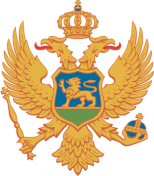 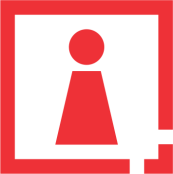 C R N A   G O R AAGENCIJA ZA ZAŠTITU LIČNIH PODATAKAI SLOBODAN PRISTUP INFORMACIJAMABr.UPII 07-30-761-2/16Podgorica, 24.11.2016.godineAgencija za zaštitu ličnih podataka i slobodan pristup informacijama-Savjet Agencije , rješavajući po žalbi NVO Mans br. 16/83502-83506 od 25.05.2016. godine, izjavljene radi poništaja zaključka Sekretarijata za finansije Glavnog grada Podgorica Up 05-402/16-1412/3 od 13.05.2016. godine, na osnovu člana 38 Zakona o slobodnom pristupu informacijama (“Sl.list Crne Gore”, br.44/12) i člana 235 stav 1 Zakona o opštem upravnom postupku (“Sl.list Crne Gore”,br.60/03, 73/10 i 32/11) je na sjednici održanoj dana 01.09.2016.godine donio:R J E Š E NJ EŽalba se odbija kao neosnovana.O b r a z l o ž e nj ePrvostepeni organ je donio rješenje Up 05-402/16-1412/1 od 13.05.2016. godine po osnovu podnijetog zahtjeva za slobodan pristup informacijama NVO Mans na način što je odlučeno:” 1. Usvaja se zahtjev Mreže za afirmaciju nevladinog sektora iz Podgorice i dozvoljava pristup informaciji – kopiji akta koji sadrži informaciju o: svim prihodima Budžeta Glavnog grada Podgorice ostvarenih za čitavu 2015. godinu na budžetskoj poziciji ekonomska klasifikacija broj 721: primici od prodaje nefinansijske imovine; svim prihodima Budžeta Glavnog grada Podgorice ostvarenih za čitavu 2015. godinu na budžetskoj poziciji ekonomska klasifikacija broj 74122: kapitalne donacije u korist opštine; svim prihodima Budžeta Glavnog grada Podgorice ostvarenih za čitavu 2015. godinu na budžetskoj poziciji ekonomska klasifikacija broj 7421: transferi od budžeta Crne Gore.  2. Pristup predmetnoj informaciji ostvariće se dostavljanjem kopije iste na adresu podnosioca zahtjeva u roku od 5 dana od dana dostavljanja dokaza o uplati troškova postupka. 3. Troškovi postupka određuju se u iznosu od 0,30 €, koje je Mreža za afirmaciju nevladinog sektora dužna uplatiti u korist Budžeta Glavnog grada-Podgorice, na račun br: 550-30262334-37 - pristup informacijama, i o tome dostaviti odgovarajući dokaz ovom Sekretarijatu. 4. Ograničava se pristup informaciji u dijelu koji se odnosi na lične podatke korisnika pomoći. 5. Žalba protiv ovog rješenja ne odlaže izvršenje rješenja.“Prvostepeni organ, postupajući po Predlogu za administrativno izvršenje rješenja broj: Up 05-402/16-1412/1 od 01.04.2016.godine, dana 13.05.2016.godine donio je zaključak Up 05-402/16-1412/3 u kome se obavještava podnosilac zahtjeva da Sekretarijat za finansije Glavni grad Podgorica “odbacuje Predlog Mreže za afirmaciju nevladinog sektora, kojeg zastupa punomoćnik Veselin Radulović, advokat iz Podgorice, za sprovođenje administartivnog izvršenja Rješenja broj: UP 05-402/16-1412/1, od 01.04.2016.godine. U daljem se navodi, da je Sekretarijat za finansije donio rješenje br. UP 05-402/16-1412/1  od 01.04.2016. godine kojim je dozvolio pristup gore navedenoj informaciji. Da je odredbom člana 264 Zakona o opštem upravnom postupku  propisano da se rješenje izvršava kada postane izvršno, te kako u smislu navedenog člana potrebe za izvršenjem Rješenja nema, ukoliko se dobrovoljno sprovede dispozitiv rješenja, što je u konkretnom slučaju urađeno, dostavljanjem tražene informacije aktom broj 05-402/16-1412/2, dana 14.04.2015.godine, na način kako je traženo u zahtjevu.Protiv zaključka Sekretarijata za finansije Glavnog grada Podgorica podnosilac zahtjeva blagovremeno je uložio žalbu. Žalba je izjavljena zbog nepotpuno i nepravilno utvrđenog činjeničnog stanja. U žalbi se navodi da je 04.05.2016. godine Sekretarijat za finansije Glavnog grada Podgorica dostavio rješenje broj: Up 05-402/16-1412/1 od 01.04.2016. godine kojim usvaja zahtjev i određuje troškove postupka, te nakon uplate 15.04.2016. godine kojih navodno dostavlja traženu dokumentaciju. U daljem se navodi, da je uvidom u dostavljenu dokumentaciju utvrđeno da je ista nepotpuna, shodno čemu su dana 11.05.2016.godine podnijeli predlog za administrativno izvršenje navedenog rješenja, postupajući po kom im je 17.05.2016.godine prvostepeni organ dostavlja zaključak broj Up 05-402/16-1412/3 od 13.05.2016.godine kojim odbacuje predlog za sprovođenje administrativnog izvršenja. U obrazloženju osporenog zaključka prvostepeni organ navodi da je donio rješenje kojim je dozvolio pristup traženim informacijama, te isto shodno odredbi člana 264 Zakona o opštem upravnom postupku i izvršio na način kako je traženo zahtjevom. Žalilac osporava ovakav stav prvostepenog organa, jer isti ne odgovara stvarnom činjeničnom stanju. Naime, kako je i predlogom navedeno, Sekretarijat za finansije Glavnog grada Podgorice je dostavio samo ukupan iznos prihoda na navedenim ekonomskim klasifikacijama, te u istom nijesu prikazane potrebne stavke. U daljem se u bitnom navodi, kako dostavljena dokumentacija ne predstavlja izvorni oblik traženih informacija i kao takva nije upotrebljiva, ne stoje navodi prvostepenog organa da je rješenje koje je donio i izvršio i da je dostavio tražene informacije, jer iz istih nije moguće utvrditi u kojim iznosima i po kom osnovu su navedena sredstva dodijeljena. Žalilac navodi da imajući u u vidu da je prvostepeni organ nepotpuno utvrdio činjenično stanje isti je odbacio predlog za administrativno izvršenje rješenja sa ovakvim razlozima postupio nezakonito i donio nejasan i neosnovan zaključak. Predloženo je sa Savjet Agencije poništi zaključak Sekretarijata za finansiranje Glavnog grada Podgorice br. Up 05-402/16-1412/3 od 13.05.2016. godine i meritorno odluči.Nakon razmatranja spisa predmeta, žalbenih navoda i uvida u informaciju traženu zahtjevom za slobodan pristup informacijama br. 16/83502-83506 Savjet Agencije je našao da je žalba neosnovana.Član 235 Zakona o opštem upravnom postupku propisuje da drugostepeni organ će odbiti žalbu kada utvrdi da je postupak koji je rješenju prethodio pravilno sproveden i da je rješenje pravilno i na zakonu zasnovano, a žalba neosnovana. Član 267 stav 3 Zakona o opštem upravnom postupku propisuje da se izvršenje po službenoj dužnosti sprovodi kada to nalaže javni interes, a izvršenje koje je u interesu stranke sprovodi se po predlogu stranke. Član 269 stav 1 Zakona o opštem upravnom postupku propisuje da se izvršenje radi ispunjenja novčanih i nenovčanih obaveza izvršenika sprovodi administrativnim putem. Član 270 stav 1 Zakona o opštem upravnom postupku propisuje da administastrativno izvršenje, izuzev novčanih obaveza, sprovodi organ koji je stvar rješavao u prvom stepenu, ako posebim propisom nije drukčije određeno. Član 32 Zakona o slobodnom pristupu informacijama propisuje da je organ vlasti dužan je da izvrši rješenje kojim se dozvoljava pristup informaciji u roku od tri radna dana od dana dostavljanja rješenja podnosiocu zahtjeva, odnosno u roku od pet dana od dana kada je podnosilac zahtjeva dostavio dokaz o uplati troškova postupka, ako su oni rješenjem određeni.Savjet Agencije je u postupku utvrdio da je Sekretarijat za finansije Glavni grad Podgorica donio rješenje kojim se dozvoljava pristup traženim informacijama Up 05-402/16-1412/1 od 01. 04. 2016. godine na koje se odnose žalbeni navodi i da će se pristup traženoj informaciji ostvariti dostavljanjem tražene informacije podnosiocu zahtjeva. Postupak koji je osporenom zaključku prethodio pravilno je sproveden i rješenje je pravilno i na zakonu zasnovano. Savjet Agencije je izvršio uvid u informacije tražene zahtjevom i utvrdio da je ista dostavljena podnosicu zahtjeva za slobodan pristup informacijama uz akt br. 05-402/16-1412/ 2 od 14.04.2016.godine. Imajući u vidu prednje navedene odredbe Zakona podnosilac zahtjeva je prvostepenom organu podnio Predlog za administrativno izvršenje rješenja 16/83502-83506 od 11.05.2016. godine, te da je prvostepeni organ u smislu člana 32 Zakona o slobodnom pristupu informacijama organ vlasti koji je dužan je da izvrši rješenje kojim se dozvoljava pristup informaciji  i član 270 stav 1 Zakona o opštem upravnom postupku  koji propisuje da administastrativno izvršenje sprovodi organ koji je stvar rješavao u prvom stepenu.Savjet Agencije je cijenio i ostale navode iz žalbe, pa je našao da nijesu od uticaja za drukčije rješavanje u ovoj pravnoj stvari.Sa iznjetih razloga, shodno članu 38 Zakona o slobodnom pristupu informacijama i člana 235 stav 1 Zakona o opštem upravnom postupku, odlučeno je kao u izreci.Pravna pouka: Protiv ovog Rješenja može se pokrenuti Upravni spor u roku od 30 dana od dana prijema.SAVJET AGENCIJE:Predsjednik,  Muhamed Gjokaj